СОВЕТ ДЕПУТАТОВмуниципального округаЧЕРТАНОВО ЦЕНТРАЛЬНОЕРЕШЕНИЕ22 сентября  2016 года  № 01-03-64О согласовании проекта размещения сезонного нестационарного торгового объекта (летнего кафе) при стационарном предприятии общественного питания по адресу: ул. Варшавское шоссе д. 144, корп. 2, с. 2В соответствии с пунктом 2 части 5 статьи 1 Закона города Москвы от 11 июля 2012 года № 39 № «О наделении органов местного самоуправления муниципальных округов в городе Москве отдельными полномочиями города Москвы», с постановлением Правительства Москвы от 06 марта 2015 года № 102-ПП «О размещении сезонных кафе при стационарных предприятиях общественного питания», обращением префектуры Южного административного округа города Москвы от 28.06.2016 г. № 01-53-3813/6 о согласовании размещения летнего кафе при стационарном предприятии общественного питания Совет депутатов муниципального округа Чертаново Центральное решил:1. Согласовать проект размещения сезонного нестационарного торгового объекта (летнего кафе)  при стационарном предприятии общественного питания,  по адресу: ул. Варшавское шоссе, д. 144, корп. 2, стр. 2 (приложение).2. Направить настоящее решение в Департамент территориальных органов исполнительной власти города Москвы, в префектуру Южного административного округа города Москвы, управу района Чертаново Центральное города Москвы, в течение 3 дней со дня его принятия.3. Опубликовать настоящее решение в бюллетене «Московский муниципальный вестник» и разместить на официальном сайте http://chertanovocentr.ru/.4. Настоящее решение вступает в силу со дня его принятия.          5. Контроль за выполнением настоящего решения возложить на главу муниципального округа Чертаново Центральное Пожарову Н.И.Глава муниципального округаЧертаново Центральное                                                                  Н.И. ПожароваПриложение к решению Совета депутатов муниципального округа Чертаново Центральноеот 22 сентября 2016 года № 01-03-64Схема размещения летнего кафе при стационарном предприятии общественного питания на территории Южного административного округа города Москвы 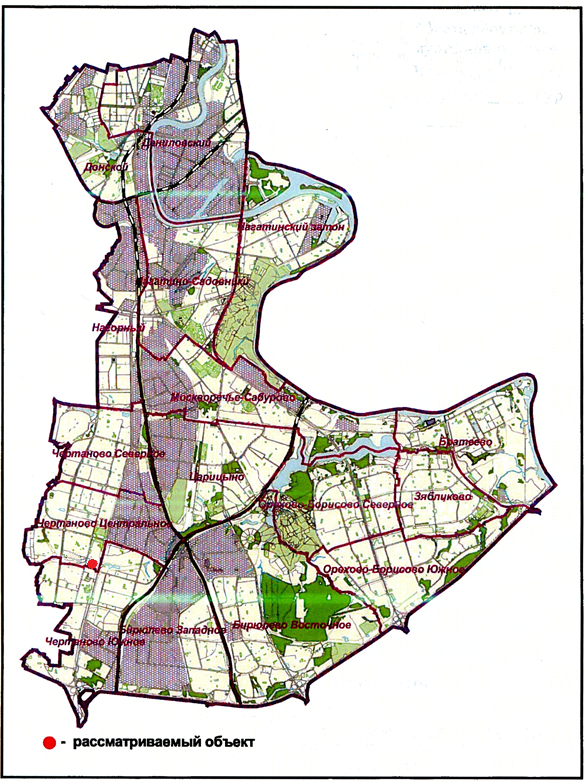 